1- نام و نام خانوادگي:                                                         2- نام پدر:                                                     3- تاريخ تولد: 4-   محل تولد:                                                                  5-   وضعيت تأهل: مجرد       متأهل           6-  شماره شناسنامه:                  7- وضعيت نظام وظيفه:                                                    * 8- کدملی (تصوير کارت ملی):		  9-  تلفن تماس:10- پست الكترونيك: 			      11- نشاني پستي:                                                                                                                     11- نوع دانشجو:        غير بورسيه                           *  بورسيه دانشگاه‌هاي تحت پوشش وزارت علوم  (تصوير ابلاغ بورس)   12- نوع قبولی در آزمون:   روزانه                              پژوهش محور (قبولی آزمون سراسری)      نوبت دوم در صورت  داشتن روادید 13- دانشگاه محل تحصيل:                                          14- دانشگاه محل خدمت (دانشجويان بورسيه): 14- رشته تحصيلي و گرايش دكتري:                             15- تاريخ شروع به تحصيل:		16-تاریخ گذراندن امتحان جامع:17- تاريخ احتمالي دفاع از پايان‌نامه دوره دكتري		    		*  18- نمره زبان (تصوير مدرک زبان):  ارائه گواهی معتبر مبنی بر احراز حد نصاب 50% از نمره زبانTOEFL      IELTS    TOLIMO    MSRT        تاریخ اعتبار آزمون:19- پذيرش تحصيلي يا دعوت‌نامه از دانشگاه/ مؤسسه تحقيقاتي: *                                                     20- کشور محل تحقيق:21- تاريخ شروع دوره تحقيقاتي براساس دعوت نامه:                                                                       22- طول مدت انجام تحقيق:                                                                                              23- عنوان رساله دكتري:24- همگني پذيرش ارائه‌شده با موضوع تصويب شده:      مورد تأييد مي‌باشد                       مورد تأييد نمي‌باشد                           صحت مندرجات فوق مورد تأييد اينجانب مي‌باشد.                    نام و نام خانوادگي استاد راهنما:                		     تاریخ / امضاء:                                                                                                                  * 25- تأیید گروه آموزشی را دارد (تصویر صورتجلسه).  نام و نام خانوادگي معاونت آموزشي و پژوهشي دانشكده:		تاریخ/امضاء26- پذيرش تحصيلي يا دعوت نامه خارجي فوق، مربوط به دانشجو مورد تأييد مي‌باشد. دانشجو شرايط را براساس آيين‌نامه مربوط براي استفاده از دوره كوتاه مدت تحقيقاتي دارا مي‌باشد.مراتب بدون قلم‌خوردگي مورد تأييد مي‌باشد.مهر و امضا معاونت پژوهشی دانشگاه                                                                                     تاريخ:                                              امضا:                                             مهر:*توجه :  مواردی که با علامت ستاره  *  مشخص شده اند مستندات پیوست گردد.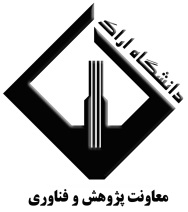 به نام خداشماره:کاربرگ استفاده از فرصت کوتاه مدت تحقیقاتی داخل و خارج از کشورفرم (101)  تاریخ:کاربرگ استفاده از فرصت کوتاه مدت تحقیقاتی داخل و خارج از کشورفرم (101)  پیوست: